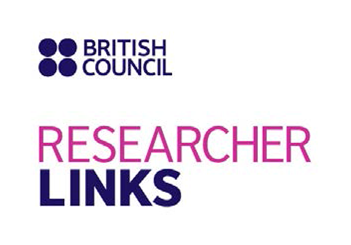 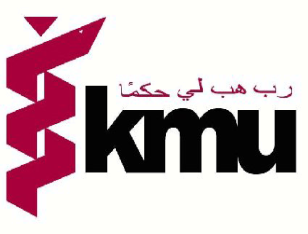 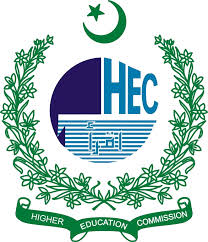 NUTRITION POLICY TO PRACTICE IN PAKISTAN: EXPLORING THE CHALLENGES AND RESEARCH OPPORTUNITIES A HIGHER EDUCATION COMMISSION PAKISTAN & BRITISH COUNCIL FUNDED RESEARCHER LINKS WORKSHOPUK Coordinator: Prof. Nicola LowePakistan Coordinator: Prof. Dr. Mukhtiar ZamanDiscipline: Nutrition Date of the event: March 8-11, 2015. Venue: Serena Hotel IslamabadAPPLICATION FORM (Only for Pakistani Citizens)Serial No._______________1. PERSONAL DATA	Name:_________________________________________________________________________Father’s / Husband’s Name:_______________________________________________________Date of birth (dd/mm/yy):__________________Gender: M            F          Place of birth:___________________Domicile:______________________________________Mailing Address:_________________________________________________________________________________________________________________________________________________________________________________________________________________________________________________________________________________________________________Phone: (Res)______________________________Cell:_________________________________Email:_________________________________________________________________________Permanent Address: _________________________________________________________________________________________________________________________________________________________________________________________________________________________Current Designation______________________________________________________________Name of Institution_______________________________________________________________2. ACADEMIC QUALIFICATIONS:3. COMPUTER PROFICIENCY    (√ or X)Email & InternetMicrosoft WordMicrosoft Power pointMicrosoft Excel4. PROFESSIONAL EXPERIENCE:5. CERTIFICATES/WORKSHOPS/SEMINARS/CONFERENCES ATTENDED:(Use additional sheets if required)6. RESEARCH EXPERIENCE (Publications)Attach as Annexure 1 with the application form in the tabulated format as given below;7. STATEMENT OF PURPOSE (Describe in not more than 250 words your motivation to attend the workshop and how the workshop matches your professional development needs 9. Please indicate how you will disseminate the outcomes of the workshops and the new knowledge/skills you have acquired 11. Please use this space to give any additional information that you feel is relevant for the application. 12. DECLARATION: Certified that the facts produced are correct to the best of my knowledge.Signature of the Applicant:__________________ 		NIC:___________________________________Signature of the Head of Institute with official stamp:_______________________________________________ 	IMPORTANT NOTE / INSTRUCTIONSApplicants must attach with application form the following documents:Note: Check (√) the relevant box for the attached documents.Copy of Degrees (attested)Copy of CNICOne passport size colored photograph of the applicant. Detailed CVAbstract of not more than 500 words in the relevant subject of nutrition (see advertisement 	for details) which will be presented during the workshop. (Attach as annexure II)All applicants must appropriately fill and sign the application form and should be forwarded with a covering letter from head of the institute / University. Applications should reach office Research Innovation & Commercialization KMU till 30th January 2015 before the closing of office hours. Application forms with any false statement by the candidate will be rejected.ADDRESS: Office of Research, Innovation & Commercialization (ORIC), Khyber Medical University, Block IV, PDA Building, Phase V, Hayatabad, Peshawar, Khyber Pakhtunkhwa, Pakistan For further details about the workshop visit website: www.kmu.edu.pkOR Contact Dr. Zeeshan Kibria (Manager Research & Development ORIC KMU) at 091-921-7258, email: zeeshankibria@yahoo.com Name of InstitutionsCity, CountryReceived Dates Title of Degree ReceivedMarks Obtained / CGPATotal Marks / CGPA%Name of InstitutionsMajor ResponsibilitiesPositionDates EmployedName of Institution/Organization Type of CourseDates AttendedTitle of the CourseS. NoAuthorsTitle of PublicationName of Journal with Impact factorYear/Volume/Issue Abstract: Please give a summary of your area of Research8. Please describe the expected impact of your participation to the workshop on your personal and professional development, including your ability to work on an international level10. Workshops will take place in English as standard. Please indicate your ability to work and communicate in English;10. Workshops will take place in English as standard. Please indicate your ability to work and communicate in English;Native speaker Good Excellent Need support 